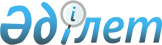 Қазақстан Респубикасының Мемлекеттiк қаржы бақылау комитетi қызметкерлерiнiң лауазымдық жалақылары туралы
					
			Күшін жойған
			
			
		
					Қазақстан Республикасы Министрлер Кабинетiнiң Қаулысы 1995 жылғы 13 ақпан N 458. Күшi жойылды - Қазақстан Республикасы Үкіметінің 1996.08.20. N 1033 қаулысымен.



          Қазақстан Республикасының Министрлер Кабинетi қаулы етедi:




          1. Қазақстан Республикасының Мемлекеттiк қаржы бақылау




комитетi қызметкерлерiнiң лауазымдық жалақыларының схемасы
1-5 кестелерге сәйкес бекiтiлсiн.
     2. Осы қаулы 1995 жылғы 1 наурыздан күшiне енгiзiлсiн.
     3. "Қазақстан Республикасы Мемлекеттiк қаржы бақылау
комитетi қызметкерлерiнiң лауазымдық жалақысы туралы" Қазақстан
Республикасы Министрлер Кабинетiнiң 1994 жылғы 31 наурыздағы
N 316 қаулысының күшi жойылған деп танылсын.

     Қазақстан Республикасының
         Премьер-министрi
                                          Қазақстан Республикасы        
                                          Министрлер Кабинетiнiң
                                             N 458 қаулысына
                                                 1- кесте

            Мемлекеттiк қаржы бақылау комитетi орталық
          аппараты басшыларының, басшы қызметкерлерi мен
                          мамандарының 
                     Лауазымдық жалақылары
                                                 (теңгемен)
-------------------------------------------------------------------
          Лауазым атаулары                   | Айлық лауазымдық
                                             |      жалақы 
-------------------------------------------------------------------
     Комитет төрағасы                               5060
     Комитет төрағасының бiрiншi орынбасары         4750
     Комитет төрағасының орынбасары                 4560
     Басқарма бастығы                               4190
     Басқарма бастығының орынбасары                 3940
     Бөлiм бастығы                                  3810
     Бөлiм бастығының орынбасары                    3380
     Комитет төрағасының көмекшiсi                  2940
     Экономикалық кеңесшi, консультант              3380
     Бас бақылаушы-тексерушi                        3380
     Аға бақылаушы-тексерушi                        3060
     Бақылаушы-тексерушi                            2880
     Бас бухгалтер                                  3190
     Бас маман                                      3060
     Жетекшi маман                                  2750
     I санаттағы маман                              2190
     II санаттағы маман                             2000
     Маман                                          1940

                                       Қазақстан Республикасы    



                                       Министрлер Кабинетiнiң 
                                       1995 жылғы 13 ақпандағы
                                           N 458 қаулысына
                                            2-кесте











                        Мемлекеттiк қаржы бақылау комитетiнiң облыстар




            және Алматы қаласы бойынша басқармалары басшы     
                   қызметкерлерi мен мамандарының
                       Лауазымдық жалақылары
                                              (теңгемен)
-------------------------------------------------------------------
       Лауазым атаулары                      | Айлық лауазымдық
                                             |     жалақы
-------------------------------------------------------------------
     Басқарма бастығы                               3750
     Басқарма бастығының бiрiншi орынбасары         3500
     Басқарма бастығының орынбасары                 3380
     Басқарманың бөлiм бастығы                      3060
     Бас бақылаушы-тексерушi                        2630
     Аға бақылаушы-тексерушi                        2440
     Бақылаушы-тексерушi                            2380
     Бас бухгалтер                                  2380
     Бас маман                                      2380
     Жетекшi маман                                  2190
     I санаттағы маман                              1940
     II санаттағы маман                             1750
     Маман                                          1630

                                         Қазақстан Республикасы



                                         Министрлер Кабинетiнiң
                                         1995 жылғы 13 ақпандағы
                                            N 458 қаулысына
                                                3-кесте











                        Мемлекеттiк қаржы бақылау комитетiнiң қалалардағы




             және Ленинск қаласындағы бөлiмшелерiнiң басшы
                     қызметкерлерi мен мамандарының
                        Лауазымдық жалақылары
                                                   (теңгемен)
-------------------------------------------------------------------
   Лауазым атаулары    |      Айлық лауазымдық жалақы
                       |--------------------------------------------
                       | топтан |  I   |  II  |  III  | Селолық
                       |  тыс*  |      |      |       | аймақтағы 
                       |        |      |      |       | қалаларда
--------------------------------------------------------------------   
Бөлiмше бастығы          3380    3060    2750   2560     2750
Бөлiмше бастығының
орынбасары               2880    2750    2560   2440     2560
Бөлiмшенiң бөлiм
бастығы                  2630    2560    2440   2250     2440
Бас бақылаушы-
тексерушi                2440    2440    2380   2190     2380
Аға бақылаушы-
тексерушi,бас маман      2380    2380    2190   2130     2190
Бас бухгалтер            2440    2380    2250   2130     2250
        Барлық топтар үшiн бiрыңғай лауазымдық жалақылар
Бақылаушы-тексерушi,
жетекшi маман            2060
I санаттағы маман        1810
II санаттағы маман       1630
Маман                    1440
------------------
     * Ленинск қаласындағы қызметкерлердiң лауазымдық жалақылары

                                       Қазақстан Республикасы



                                       Министрлер Кабинетiнiң
                                       1995 жылғы 13 ақпандағы
                                           N 458 қаулысына
                                              4-кесте











                        Қазақстан Республикасының Мемлекеттiк қаржы




            бақылау комитетi аудандық бөлiмшелерiнiң басшы
                    қызметкерлерi мен мамандарының
                      Лауазымдық жалақылары
                                                 (теңгемен)
-------------------------------------------------------------------
      Лауазым атаулары               |  Айлық лауазымдық жалақы
                                     |-----------------------------
                                     |қала iшiндегi аудандар және
                                     | селолық аудандар
-------------------------------------------------------------------
     Бөлiм бастығы                        2690
     Бөлiмше бастығының орынбасары        2560
     Бөлiмшенiң бөлiм бастығы             2440
     Бас бақылаушы-тексерушi              2250
     Аға бақылаушы-тексерушi              2130 
     Бақылаушы-тексерушi                  2060

                                       Қазақстан Республикасы



                                       Министрлер Кабинетiнiң   
                                       1995 жылғы 13 ақпандағы
                                           N 458 қаулысына 
                                              5-кесте











                        Қазақстан Республикасының Мемлекеттiк қаржы




        бақылау комитетi органдарының аппараты қызметкерлерiнiң
                          Лауазымдық жалақылары
                                                (теңгемен)
-------------------------------------------------------------------
    Лауазым атаулары                   | Айлық лауазымдық жалақы
                                       |----------------------------
                                       | Комитеттiң    |Комитеттiң
                                       |және облыстар- |аудандар мен
                                       |дағы басқарма-|қалалардағы
                                       |лардың        |бөлiмшелерiнiң
---------------------------------------------------------------------
Архив, кеңсе меңгерушiлерi                  1500          1250
Аға инспектор, статистик;
машинка басу бюросының,көшiру-
көбейту бюросының меңгерушiлерi;            1250          1060
Инспектор, статистик, экспедиция,
шаруашылық, қойма меңгерушiлерi;
кассир                                      1060           940
Комендант                                    810           810
Iс қағаздарын жүргiзушi, архивариус          750           750
Экспедитор                                   630           630
I санаттағы стенографияшы                   1250          1250
II санаттағы стенографияшы,
хатшы-стенографияшы, I санаттағы
машинка басушы, диктофондық топтың
машинка басушысы                            1060          1060
Хатшы-машинка басушы, II санаттағы
машинка басушы                               880           880

     Ескерту. Қазақстан Республикасының Мемлекеттiк қаржы бақылау
              комитетi органдары аппаратының қабылдау бөлмесi, жалпы
              бөлiмi, бiрiншi бөлiмi, шаруашылық бөлiмi және басқа
              осындай бөлiмшелерi меңгерушiлерiнiң (бастықтарының)
              лауазымдық жалақылары Комитеттiң тиiстi органы бас
              (жетекшi) мамандарының лауазымдық жалақылары деңгейiнде
              белгiленедi.
  
      
      


					© 2012. Қазақстан Республикасы Әділет министрлігінің «Қазақстан Республикасының Заңнама және құқықтық ақпарат институты» ШЖҚ РМК
				